July 2020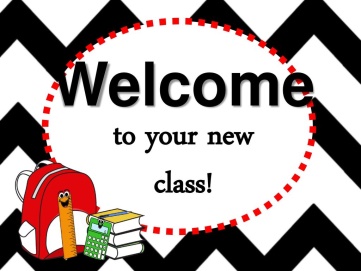 Dear Parents In September all our pupils will be going to new classes.  Your child’s class teacher is Ms Celliers 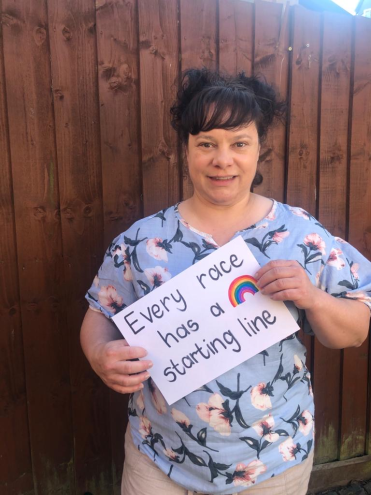 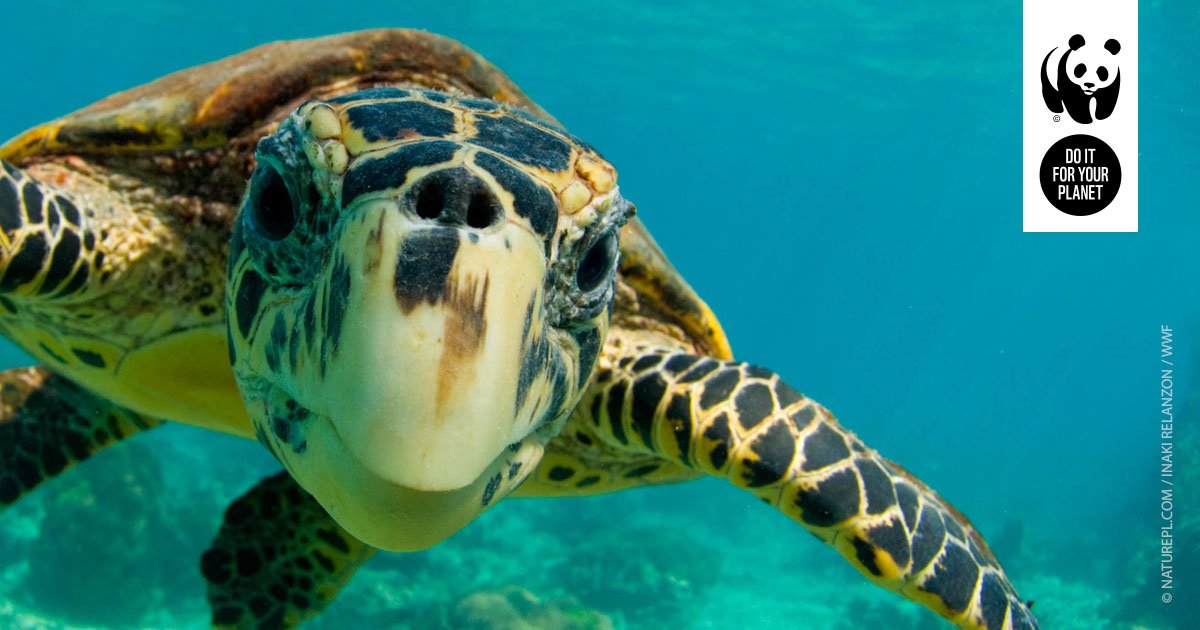 They will be in Turtle Class (5C) in Briant  building.The children return to school:Monday 7th September  8.45am  – 2.45pm  For more details of our September return, please see our Stay Connected newsletter sent today to our website https://stignatiuscatholicprimary.co.uk/our-news/Summer-2020 